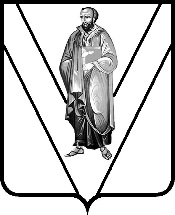 СОВЕТ МУНИЦИПАЛЬНОГО ОБРАЗОВАНИЯ ПАВЛОВСКИЙ РАЙОН                                                     Р Е Ш Е Н И Е                                           от 18.03.2021 г    			                     № 9/56ст-ца ПавловскаяОб отчете Отдела Министерства внутренних дел России по Павловскому району по итогам работы за 2020 годВ соответствии с Приказом Главного Управления Министерства внутренних дел Российской Федерации по Краснодарскому краю от 23 августа   2018 года № 656 «Об организации и подготовке отчетов должностных лиц Главного управления Министерства внутренних дел России по Краснодарскому краю и территориальных органов Министерства внутренних дел России на районном уровне Краснодарского края», заслушав и обсудив отчет об оперативно-служебной деятельности Отдела Министерства внутренних дел России по Павловскому району по итогам работы за 2020 год Совет муниципального образования Павловский район отмечает, в отчётном периоде на территории района снижено общее количество преступлений на – 10,07% (643, -72), в том числе умышленных причинений тяжкого вреда здоровью на 33,33% (8, -4), краж чужого имущества на 22,84% (277,-82), в том числе из квартир на 61,36% (17; -27), грабежей на 100% (0; -4). В отчетном периоде на 62,5% увеличилось количество расследованных тяжких преступлений (65, +25).Остаток нераскрытых преступлений уменьшился на 1,6% (315, -5). Зарегистрировано 9 преступлений, связанных с хранением и сбытом оружия, боеприпасов (+5, +125%).Лучше среднекраевого процент раскрываемости – превентивных составов (97%, край 91%), умышленных причинений вреда здоровью (100%, край 97%), краж транспортных средств (100%, край 96,6%), присвоений или растрат (100%, край 93%), угроз убийством (100%, край 98%), сбытов наркотиков (57,1%, край 30,4%).Раскрыто 9 преступлений прошлых лет (-1, -10%), раскрыто 18 ранее нераскрытых преступлений (+15, +500%).        На основании вышеизложенного Совет муниципального образования Павловский район р е ш и л:1. Принять к сведению «Отчет об оперативно-служебной деятельности Отдела Министерства внутренних дел России по Павловскому району по итогам работы за 2020 год» (прилагается).          2. Признать работу Отдела Министерства внутренних дел России по Павловскому району за 2020 года удовлетворительной.          3. Рекомендовать начальнику Отдела Министерства внутренних дел России по Павловскому району (далее ОМВД) (М.А. Зайцеву):- не реже 1 раза в год, совместно с председателем общественного Совета при ОМВД, информировать депутатов Совета муниципального образования Павловский район об оперативно-служебной деятельности ОМВД;- активизировать работу по оперативно-профилактической отработке жилого сектора, повышению уровня осведомленности участковых уполномоченных полиции о совершаемых на административных участках правонарушениях и поведении подучетного элемента, своевременному принятию эффективных мер предупреждения и пресечения криминогенных социальных явлений, в первую очередь, относящихся к превентивным составам преступлений;              - в целях повышение уровня доверия граждан, открытости и информирования о работе отдела, на постоянной основе проводить отчеты о работе участковых уполномоченных полиции перед населением на обслуживаемых ими административных участках, с освещением данных мероприятий в СМИ;         - обнародовать и разместить на сайте районной газеты «Единство» отчет об оперативно-служебной деятельности Отдела Министерства внутренних дел России по Павловскому району по итогам работы за 2020 год.         4. Контроль за выполнением настоящего решения возложить на  комиссию Совета муниципального образования Павловский район по вопросам местного самоуправления, связям с общественными и религиозными организациями, миграции и межнациональным отношениям (Е.А. Чехутский).         5. Решение вступает в силу со дня его подписания.Глава муниципального образованияПавловский район                                                                                      Б.И. ЗуевРешение принято на заседании Совета муниципального образования Павловский район  18 марта  2021 годаПредседатель Совета муниципального образования Павловский район                                                            В.И. Лесовой